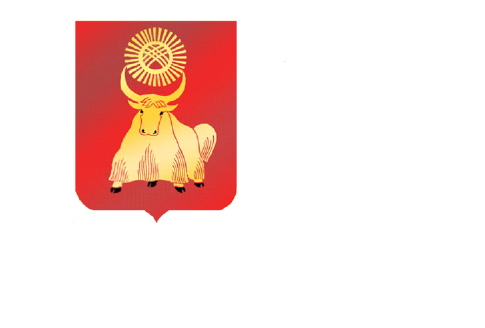   РОССИЙСКАЯ ФЕДЕРАЦИЯ                      РЕСПУБЛИКА ТЫВАХУРАЛ ПРЕДСТАВИТЕЛЕЙ ГОРОДА КЫЗЫЛА    ПОСТАНОВЛЕНИЕОт 9 декабря 2015 года                    г.Кызыл                                   № 53     О внесении изменений  в состав  комитетов Хурала представителей города Кызыла 4-го созыва (в новой редакции) Руководствуясь Уставом городского округа  «Город Кызыл Республики Тыва»,  принятым решением Хурала представителей города Кызыла от 5 мая 2005 года № 50, Регламентом  Хурала представителей города Кызыла, утвержденным решением Хурала представителей города Кызыла от 20 августа 2007 года № 226, на основании личного заявления  Масленниковой Н.А. от 1 декабря  2015 года,  Хурал представителей города Кызыла ПОСТАНОВИЛ:1.	 Внести следующее изменение в  состав комитетов Хурала представителей города Кызыла 4-го созыва (в новой редакции), утвержденный Постановлением Хурала представителей города Кызыла от 30 сентября 2015 года № 46  «Об утверждении состава комитетов Хурала представителей города Кызыла 4-го созыва (в новой редакции)»: 1.1. дополнить пункт 4 «Комитет по  финансово-экономическим  вопросам, развитию предпринимательства и инвестиционной политике» подпунктом 7 в следующей редакции:«7)  Масленникова Наталья Анатольевна».2.    Контроль за исполнением настоящего постановления возложить на Комитет по правовой политике, регламенту и общественной безопасности Хурала представителей города Кызыла.3.     Настоящее постановление вступает в силу со дня его  принятия.          Глава города Кызыла                                                                  Д. Оюн